Feb, 23rd-Friday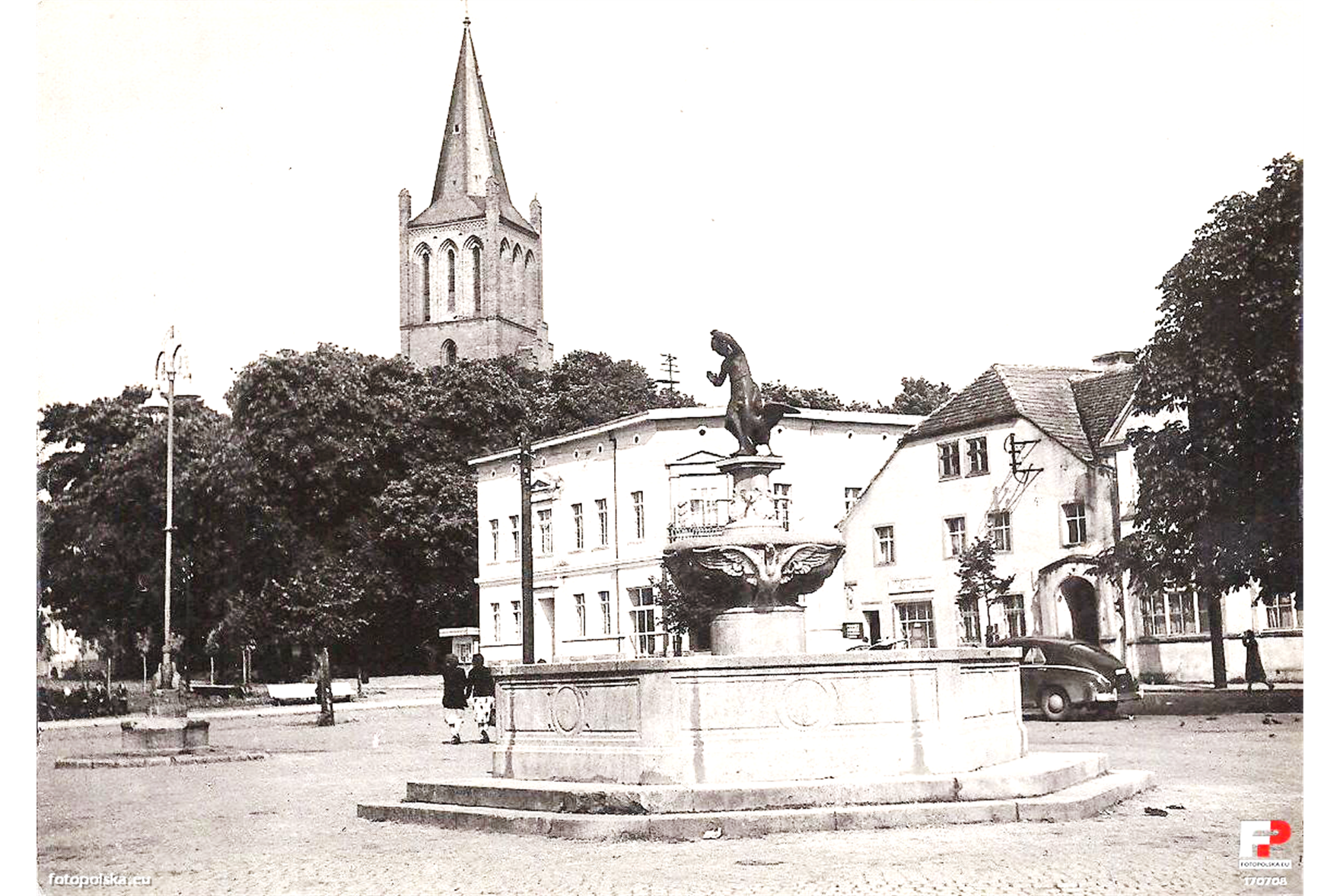 Feb, 24th SaturdayTimeactivitycost per person9.00-10.00Travel to Szczecin Sharing and exchanging project products: *photos, ppt presentations, documents, after exchange surveys results, etc.10.30-11.00A meeting at Cafe, Coffee & refreshment  - “Kaskada” Shopping Center12.00-1.00 p.m.A visit to The National Museum http://muzeum.szczecin.pl/en/about/seats/the-national-museum-in-szczecin-the-museum-of-regional-traditions.html5 pln2.00-4.00 p.m.Lunch in a restaurant  At “ Sowa Restaurant”https://sowa-restauracja-szczecin.pl/szczecin/A la carte80pln4.00-6.00 p.m.Free time for visitingCafé 22 / “Galaxy” Shopping Centerhttps://cafe22.pl/en/6.00-7.30 p.m.Travel back to Barlinek8.30 p.m.Farewell dinnedLand RestaurantFixed menu 80plnDepartures 10.00 a.m. (bus to Berlin)